                                                                                                                                                                                                                                                                                                                                                                                                                                                                                                                                                                          Карта интегрированной НОД20.08.2020 г. четвергСредний  дошкольный возрастВоспитатель: Кошелева Юлия ГригорьевнаОбразовательные области: художественно-эстетическое развитие, познавательное развитие, речевое развитиеВиды деятельности: аппликацияТема «Золотые подсолнушки»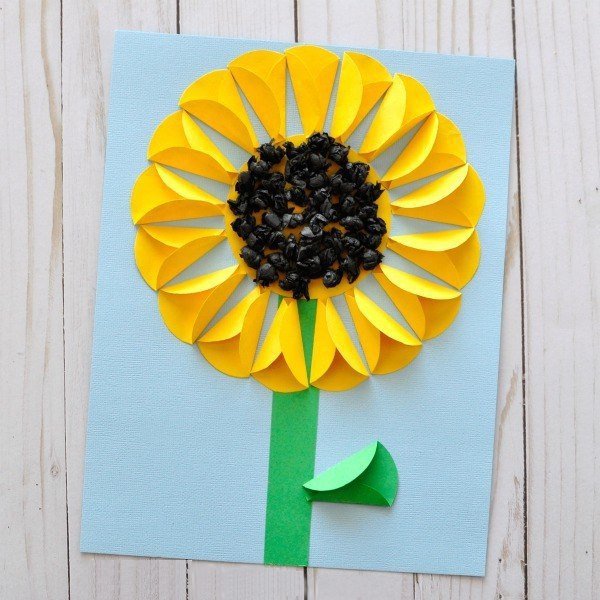 Цель: Образовательные: учить детей создавать красивый образ подсолнуха из разных материалов. Продолжать учить проявлять аккуратность в работе. Формировать  аппликативные умения в приложении к творческим задачам. Закреплять навыки самостоятельного изготовления поделки по образцу.Развивающие: развивать чувство ритма и композиции. Способствовать формированию умения планировать и заранее продумывать весь ход работы.Материалы для выполнения работы: лист картона белого цвета с заготовкой стебля зеленого цвета и серединки подсолнуха черного цвета, круги желтого и зеленого  цвета,клей карандаш .Ход работыПриветствие воспитателя.2 Ребята, послушайте очень интересную загадку и скажите мне, о чем в ней говориться:В огороде на дорожке,Под моим окошком,Расцвело сегодня солнцеНа высокой ножке  (Подсолнух)3. Показ техники аппликации подсолнуха Пальчиковая гимнастика «Подсолнух»Золотой подсолнушек, лепесточки – лучики. Он – сыночек солнышка и веселой тучки.(Руки направлены вверх, ладони соприкасаются своими основаниями, образуя чашу, пальцы разведены в стороны.)Утром просыпается, солнышком лучится, ночью закрываются желтые ресницы. (Руки и ладони остаются в прежнем положении, а пальцы медленно загибаются.)Летом наш подсолнушек – как цветной фонарик. Осенью нам черненьких семечек подарит. (Поочередно,  каждым пальцем правой руки постучать по раскрытой ладони левой руки, затем поменять руки.)